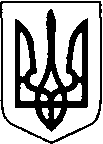 Виконавчий  комітет  Нововолинської  міської  радиВолинської області                                                Р І Ш Е Н Н Я       травня 2023 року 	     	   м. Нововолинськ	                           №Про затвердження результатів продажу та завершення приватизації об’єкта малої приватизації кабінет 19 площею17,5 м2, кабінет 20 площею 17,2 м2, всього 34,7 м2, що становить 15/100 частки за адресою: вулиця Святого Володимира, 1, м. НововолинськВідповідно до статті 52 Закону України «Про місцеве самоврядування в Україні», статті 10 Закону України «Про приватизацію державного і комунального майна», рішення міської ради від 22.06.2018 №24/13 «Про затвердження положення про діяльність аукціонної комісії для продажу об’єктів малої приватизації», на підставі Акту прийому-передачі нерухомого  майна від 28 квітня 2023 року виконавчий комітет міської ради ВИРІШИВ:1. Затвердити  результати продажу об’єкта малої приватизації кабінет 19 площею 17,5 м2, кабінет 20 площею 17,2 м2, всього 34,7 м2, що становить 15/100 частки за адресою: вулиця Святого Володимира, 1, м. Нововолинськ:- покупець – ПП «САМ-Моторс» (код ЄДРПОУ: 32456732);- ціна продажу об’єкта становить 469 165 грн 20 коп. з урахуванням ПДВ.2. Вважати завершеною приватизацію об’єкта малої приватизації кабінет 19 площею 17,5 м2, кабінет 20 площею 17,2 м2, всього 34,7 м2, що становить 15/100 частки за адресою: вулиця Святого Володимира, 1, м. Нововолинськ.3. Управлінню економічної політики (Тетяна Корнійчук) опублікувати інформацію про результати продажу об’єкта на офіційному сайті Нововолинської міської ради та в електронній торговій системі.4. Контроль за виконанням даного рішення покласти на заступника міського голови з питань діяльності виконавчих органів Миколу Пасевича.Міський голова                                                                                 Борис КАРПУСТетяна Корнійчук 30586 